BIKE CAMP MELCIOR MAURI – COSTA DAURADACambrils, 9-13 March  2017Cycle with Mauri, Indurain and  Chiappucci through the landscapes ofCosta Daurada, an international cycling  destination!Enjoy  four days of pure  cycling by the hand  of some  of the  most  recognised personalities  of the  cycling  world  at  the  Bike   Camp  Melcior  Mauri.  It  consists  on  a  4-day  trip  in  Costa Daurada (Catalunya) that will blow you away.Further  than  Melcior Mauri  and  Claudio Chiappucci, as  a  special guest  for 2017,  MiguelIndurain – winner of five consecutive Tours de France – will join this unique event.Discover the  breath-taking  landscapes of Priorat, Montsant and  Muntanyes  de  Prades in Costa Daurada next to some of the most outstanding professional cyclists. You will be able  to choose among  several routes, all of them with provisioning points and roadside assistance.The  accommodation will be at  Cambrils Park Sport Village.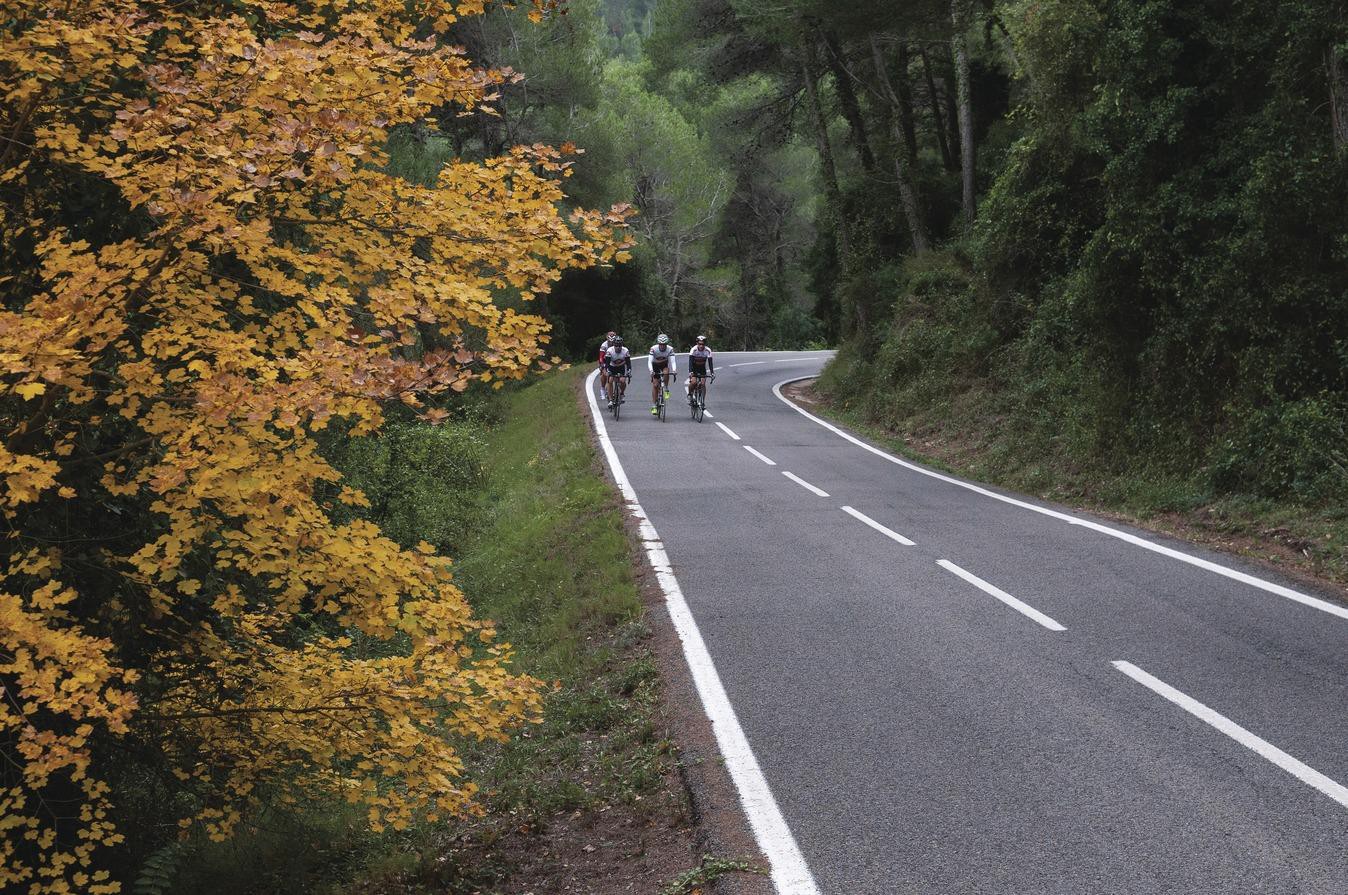 Thursday 9th  MarchProgrammeAfternoonCheck-in at Cambrils Park Sport VillageWelcome with the professional ex-cyclist Miguel IndurainIntroduction to the campus, program,  routes and activities21.00  h 	DinnerAccommodation at Cambrils Park Sport VillageFriday 10th  MarchSaturday 11th  MarchSunday 12th  March7.00 h8.30 h9.00 hBreakfastRoute BriefingCycling: El Montsant14.00h 	Lunch17.00  h 	Farewell Party  Monday 13th March   DeparturesRoute 1: El PrioratTrack Routes	Option A: Short Route https://www.strava.com/routes/6817494 	Distance: 85,8km 	Positive Elevation: 1.330m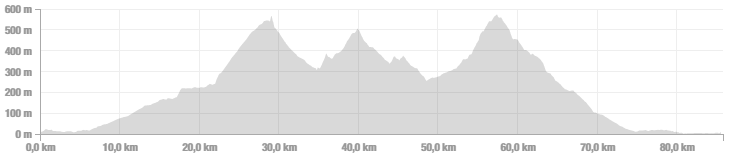 	Option B: Long Route https://www.strava.com/routes/6817500 	Distance: 115km 	Positive Elevation: 2.019m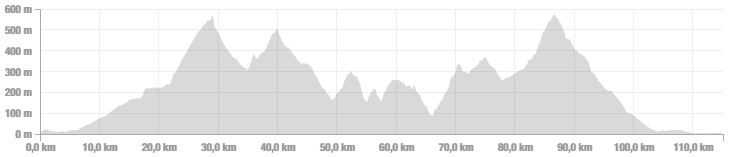 Route 2: Muntanyes de Prades	Option A: Short Route https://www.strava.com/routes/6833069 	Distance: 78,5km 	Positive Elevation: 1.275m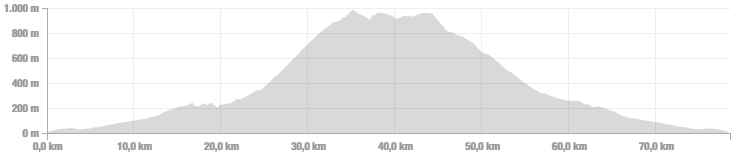 	Option B: Long Route  https://www.strava.com/routes/6816983 	Distance: 108,8km 	Positive Elevation: 1.931m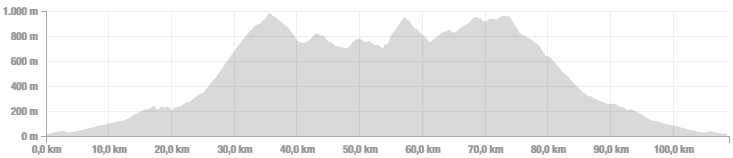 Route 3: Montsant	Option A: Short Route https://www.strava.com/routes/6817416 	Distance: 96,8km 	Positive Elevation: 1.547m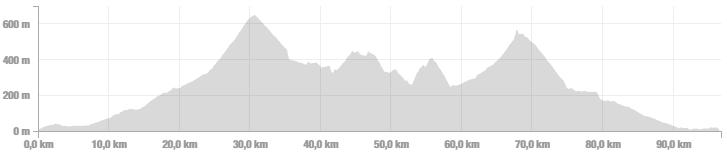 	Option B: Long Route https://www.strava.com/routes/6817429 	Distance: 104,2km 	Positive Elevation: 1.705m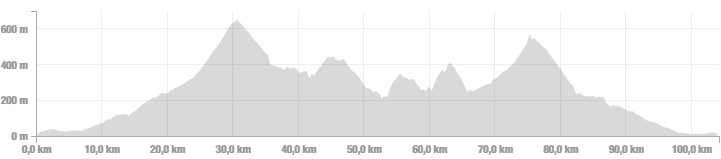 7.00 h8.30 h9.00 hBreakfastRoute BriefingCycling: El Priorat14.00hLunch17.00  hWorkshop with Catalan companies: travel agents, DMC,accommodations, bike businesses, etc.21.00  hDinnerAccommodation at Cambrils Park Sport Village7.00 h8.30 h9.00 hBreakfastRoute BriefingCycling: Muntanyes de Prades14.00hLunch18.00  hSeminars21.00  hDinnerAccommodation at Cambrils Park Sport Village